Предмет: окружающий мирКласс: 2 «Б»Тема урока: «Берегись автомобиля!»Цель урока: Повторить правила дорожного движения, изученные в первом классе; познакомить учащихся с новыми правилами перехода улиц.Планируемые результаты:Предметные: знать основные правила перехода улицы, которые должен соблюдать пешеход; знать сигналы обычного и пешеходного светофоров; знать основные дорожные знаки, необходимые пешеходу «Пешеходный переход», «Надземный пешеходный переход», «Подземный пешеходный переход», «Пешеходная дорожка», «Движение пешеходов запрещено», «Движение на велосипедах запрещено», «Дети», «Место остановки автобуса, троллейбуса, трамвая и такси».Личностные: осмысление правил дорожного движения, понимание их значимости и необходимости соблюдения, как обязательного условия безопасности на дороге; развивать речь, внимание, мышление.Тип урока: открытие нового знанияОборудование: Учебник «Окружающий мир.» 2 класс. Ч 2./ А.А. Плешаков.; презентация; рабочая тетрадьХод урока
Дети сидят по группам по 4 человека, на середине парты - мэнэдж мэт. У каждого участника есть партнер по лицу и партнер по плечу.

I.Организационный момент. Самоопределение к учебной деятельности.
Хай Файв! 

Учитель: Добрый день. - Сегодня у нас необычный урок, а командный урок. Мы будем работать в группах. Но прежде вспомним, как мы будем работать в группах?2. Актуализация опорных знаний- Вспомним тему прошлого урока.Дома вам нужно было закончить предложения в учебнике устно. Проверим, как вы выполнили работу. Итак,проведём «Разминку». Отвечаем хором, быстро.Закончи правила личной гигиены :1)Чистить зубы надо … раза в день:……….2)Перед едой нужно обязательно…. руки с …… .3)Никогда не ешь немытые………..4)Во время еды нельзя …… книгу.5)Свет при письме должен падать. .- Молодцы, хорошо справились с работой!Структура Quiz – Quiz –Trade – «опроси –опроси- обменяйся карточками» - обучающая структура, в которой учащиеся проверяют и обучают друг друга по пройденному материалу, используя карточки.1.Какие предметы должны быть у человека личными?2.Как часто  надо чистить зубы?3. С какой стороны должен падать свет при письме, если ты правша?4.Почему нужно есть много овощей и фруктов?5. Почему нужно ложиться спать  вовремя?6.  Что необходимо делать по утрам, чтобы быть здоровым?Постановка учебной проблемы- Послушайте стихотворение и объясните, почему оно называется «Скверная история»?«Скверная история»Движеньем полон город-Бегут машины в ряд,Цветные светофорыИ день, и ночь горят.Но кто при красном светеШагает напрямик?А это мальчик Петя-Хвастун и озорник.Волнуются шоферы,Во все гудки гудят,Колеса и моторыОстановить хотят.Свернул водитель круто,Вспотел как никогда:Еще одна минута-Случилась бы беда.-О чём это стихотворение? Почему оно так называется?— Что такое правила дорожного движения? Для чего они нужны?- Как вы думаете, о чем мы сегодня будем говорить на уроке?- Что бы вы хотели узнать на уроке?- Прочитайте тему урока на с. 12 учебника4. Изучение нового материалаМОДЕЛЬ ФРЕЙЕР  - обучающая структура, помогающая учащимся глубоко понять и осознать изучаемые понятия и концепции. Участники рассматривают какое-либо понятие с разных сторон, записывая его обязательные и необязательные характеристики, примеры и антипримеры (то, что не может являться примером).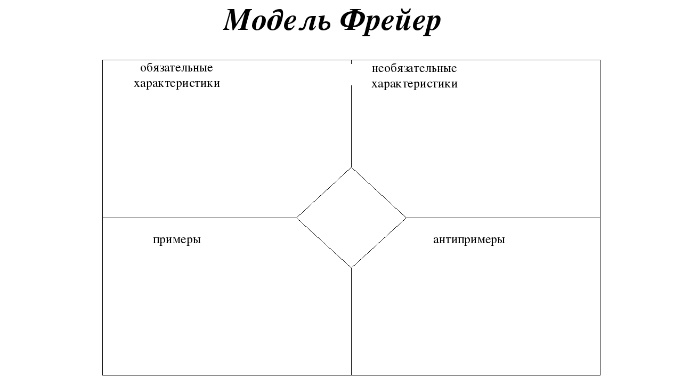 - И начнем мы разговор про трехглазый…- Ребята, как вы думаете, почему светофор назван именно так?- Чтобы узнать историю названия, мы выполним работу. Каждой группе раздаются карточки с небольшой историей слова «светофор». Задача подгрупп: прочитать историю и рассказать всем, что означает слово «светофор»- А какие цвета есть у светофора? Давайте вспомним- А что обозначает каждый цвет светофора?Красный свет нам говорит:Стой! Опасно! Путь закрыт!Желтый свет — предупрежденье:Жди сигнала для движенья!Зеленый свет открыл дорогу:Переходить ребята могут.Раздает карточки с изображением  3 транспортных и 2 пешеходных светофоров- Люди делят светофоры на два вида: транспортные и пешеходные. Подпишите на карточках, какие из них транспортные, а какой пешеходные- А теперь мы зажжем наши светофоры сигналами. На светофоры мы приклеим свой сигнал. - Как мы работаем с клеем?- Возьмите цвета, клей, подгруппы зажгут каждый свой цвет, который я назову:1 группа – на светофоре зажгите сигнал «Стойте»2 группа – на своем светофоре зажгите сигнал «Внимание»3 группа-  на своем светофоре сигнал «Идите»Каждая группа:- Закрасьте человечка, который указывает вам «Идите»- Закрасьте человечка, который указывает вам «Стойте»- Молодцы! Откройте учебник на стр. 12 и прочитайте о сигналах светофора.5. Физминутка6. Закрепление- Знаете ли вы, что такое дорожный знак? -Зачем нужны дорожные знаки? Дорожный знак - это такая табличка, на которой есть схематический рисунок. Такие рисунки на знаках всем понятны, даже иностранцам. Знаки показывают, как вести себя на дороге.Дорожных знаков много. Одни запрещают движение, другие разрешают, третьи – предупреждают об опасных участках дороги. Вы, ребята, должны знать дорожные знаки для пешеходов и некоторые для водителей машин. Водители должны знать все дорожные знаки. - Ребята, обратите внимание на доску. Что это за знаки? Сейчас мы с ними познакомимсяРаздает карточки со знаками- Я вам читаю загадку, а вы находите нужный знак «Пешеходный переход»,На дорожном знаке томЧеловек идет пешком.Полосатые дорожки Постелили нам под ножки.Чтобы мы забот не зналиИ по ним вперед шагали.«Подземный пешеходный переход» и «Надземный пешеходный переход»На широкой улицеГлаза от красок жмурятся.Разноцветные машины:Волги, лады, лимузины.Где дорогу перейти,На ту сторону пройти?Всем поможет переход,Под землею, что идет.- Найдите знак надземного пешеходного перехода.«Пешеходная дорожка»,По этой дорожке,Шагают только ножки.Лишь в коляске и в киноКолесить разрешено.«Движение пешеходов запрещено»,В дождь и в ясную погодуЗдесь не ходят пешеходы.Говорит им знак одно:"Вам ходить запрещено!"«Движение на велосипедах запрещено»,В день рожденья подарилиСкоростной велосипедНаучили, объяснилиЕздить там, где знака нет.  «Велосипедная дорожка»Шли из школы мы домой,Видим - знак на мостовой:Круг, внутри велосипед,Ничего другого нет… «Дети»Посреди дороги дети,Мы всегда за них в ответе.Чтоб не плакал их родитель,Будь внимательней, водитель!7. Работа по учебнику.  «Школа пешехода».1). С. 22-23 «О ступеньках под землю и о полосатой зебре»     Чтение текста учащимися, ответы на вопросы:Друг по часам- Для чего предназначена мостовая? Как нужно ее переходить?- Почему пешеходный переход называют «зеброй»? Для чего нужны полоски?- Как быть, если поблизости нет «зебры»?- Что такое подземный переход?- Можно ли переходить улицу по мостовой, если рядом есть подземный переход?Кто готов покажите это (Чир - фейерверк).Друг по часам- А чтобы запомнить, как правильно переходить дорогу,вы будете встречаться сейчас парами по вашим карточкам, в которых вы запланировали встречу с другом в определенное время.  При встрече вы будете показывать друг другу  свой ответ. Если  у партнёра  не получилось, то объясните ему. 2). С.23-24 Посмотри налево, посмотри направо».     Самостоятельное чтение текста учащимися, ответы на вопросы, данные каждой          команде на карточке ( рассказать, найти в тексте)1 группа:     -Как нужно переходить улицу, если поблизости нет зебры или подземного пере-       хода?      -Что нужно сделать сначала?2 группа:     -В какую сторону нужно посмотреть, стоя на тротуаре? Почему именно в эту        сторону?3 группа:     -В какую сторону нужно посмотреть, дойдя до середины дороги? Почему        именно в эту сторону?4 группа:     -Если ты не успел перейти дорогу, а приближается машина, что нужно делать?5  группа:    -Что за островок рисуют белой краской на переходах через широкую улицу?Кто готов покажите это (Чир - фейерверк).3). С.24-25 «Не играй в прятки с водителем».     Самостоятельное чтение текста.     Проигрывание ситуации, как обходить автобус. ( два подготовленных ученика      показывают примеры неправильного поведения, дети находят ошибки, говорят,      как действовать правильно).- Были ли вы свидетелями того, как пешеходы нарушают ПДД? (ответы детей).- А сейчас мы поиграем в игру.Игра в мяч «Правила ДД»Педагог с мячом подходит к каждой группе по очереди, бросает мяч и задает вопросы.Педагог. По дороге кто идёт?1 группа: Пешеход.Педагог. Кто машину ведёт?2 группа:. Водитель.Педагог. Сколько глаз у светофора?3 группа: Три глаза.Педагог. Если красный « глаз» горит, то о чём он говорит?1 группа: Стой и жди.Педагог. Если жёлтый « глаз» горит, то о чём он говорит?2 группа:. Подожди.Педагог. Если зелёный « глаз» горит, то о чём он говорит?3 группа: Можете идти.Педагог. Идут наши ножки по пешеходной…1 группа:. Дорожке.Педагог. Где мы автобус ждём?2 группа:. На остановке.Педагог. Где играем в прятки?3 группа: На детской площадке.Педагог. Молодцы!6. Итог урока. Рефлексия-Что для себя нового узнали на уроке?-Что для вас было трудным?- Ребята, в углах класса висят 4 картинки. (конэрсКОНЭРС (Corners) - «углы» - обучающая структура, в которой ученики распределяются по разным углам в зависимости от выбранного ими варианта ответа.Чемодан, Мясорубка, Корзина, КсероксОни означают следующее:Чемодан – в него вы положите знания, которые получили сегодня на уроке и повезете с собою потому, что они пригодится вам в дальнейшем.Ксерокс – это знания, которые вы получили сегодня на уроке, и вы поделитесь ими с другими людьми (мамой, папой, бабушкой, друзьями, соседями и др.)Мясорубка – это знания, которые вы получили сегодня на уроке, переработаете, и может быть когда-нибудь используете.Корзина – это знания, которые вы получили сегодня на уроке вам не пригодятся, и вы выбросите их в мусор.- А теперь, вы секундочку подумайте и пойдите в тот угол, который считаете нужным по итогам сегодняшнего урока.Обоснуйте свой выбор.Cпасибо за урок!Вы искали и творили,Знания новые открыли,Домашнее задание: Учебник с. 12-17.Рабочая тетрадь, № 4, с. 11